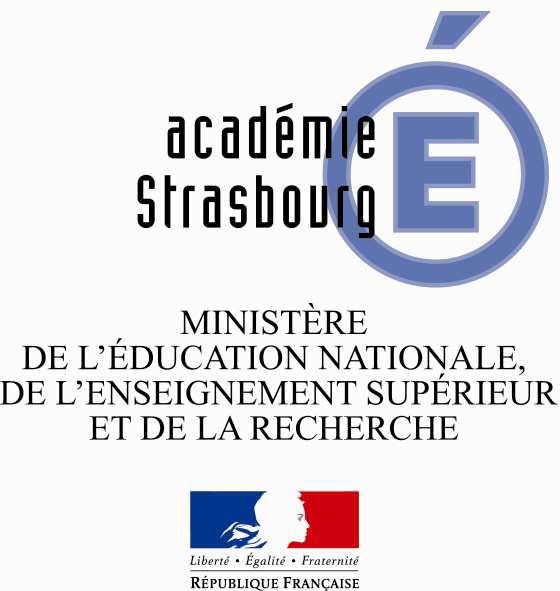 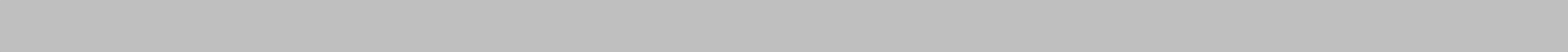 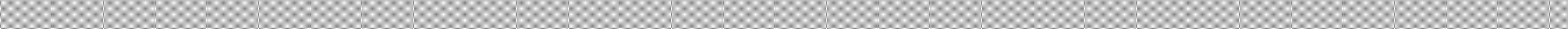 Vu la loi n° 2013-595 du 8 juillet 2013 d’orientation et de programmation pour la refondation de l’École de la République ; vu le code de l’éducation et notamment ses articles L. 311-7 et D. 311-13.Aider l’élève dans la classe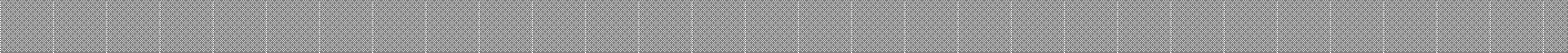 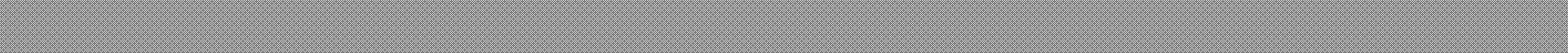 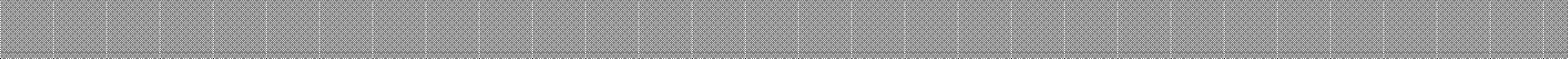 Conduite de classe : liste des points d’attentionOrganisation spatiale, temporelle et matérielleRéalisation des tâches et aménagement des supports dans les différentes activitésBilan des aides apportées en maternelle :    Aménagements n’ayant pas atteint les objectifs escomptés :................................................................................................................................................................................................................................................................................................................................................................................................    Aménagements profitables : ..................................................................................................................................................................................................................................................................................................................................................................................................................................................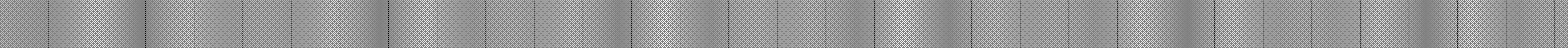 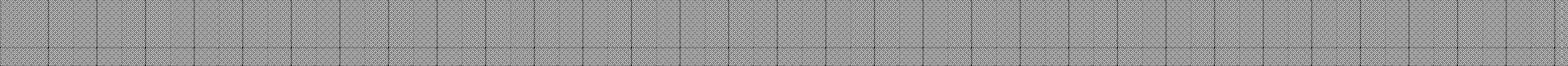 L’ensemble des items n’est pas à renseigner. Seuls les items indispensables à l’élève sont à cocher.Bilan des aides apportées au primaire :    Aménagements n’ayant pas atteint les objectifs escomptés :.......................................................................................................................................................................................................................................................................................................................................................................................    Aménagements profitables : .........................................................................................................................................................................................................................................................................................................................................................................................................................................Entrée au collègeLiaison primaire-collège (à remplir par l’enseignant de l’école en lien avec un enseignant du collège) :................................................................................................................................................................................................................................................................................................................................................................................................................................................................................................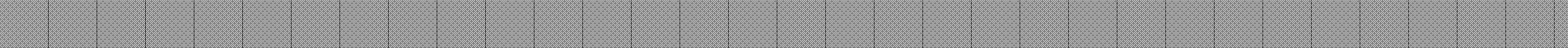 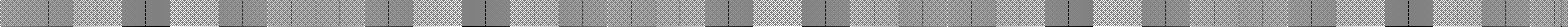 (Les aménagements et adaptations mis en œuvre en cours d’année doivent être cohérents et compatibles avec les dispositions des articles D. 351-27 à D. 351-32 du code de l’éducation relatives aux aménagements des examens ou concours de l’enseignement scolaire et les dispositions du décret n° 2005-1617 du 21 décembre 2005 relatives aux aménagements des examens ou concours de l’enseignement supérieur.)L’ensemble des items n’est pas à renseigner. Seuls les items indispensables à l’élève sont à cocher.Bilan des aides apportées au collège :    Aménagements n’ayant pas atteint les objectifs escomptés :.......................................................................................................................................................................................................................................................................................................................................................................................    Aménagements profitables : .........................................................................................................................................................................................................................................................................................................................................................................................................................................Entrée au lycéeLiaison collège-lycée (à remplir par le professeur principal en lien avec un professeur du lycée) :................................................................................................................................................................................................................................................................................................................................................................................................................................................................................................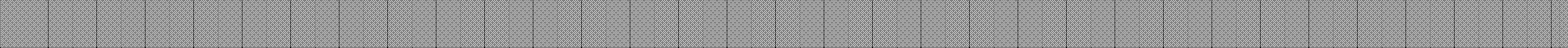 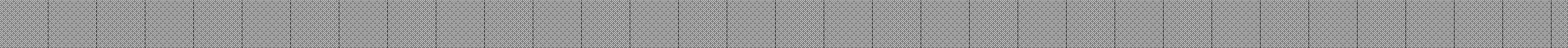 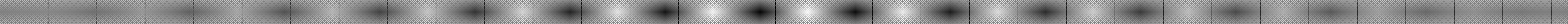 (Les aménagements et adaptations mis en œuvre en cours d’année doivent être cohérents et compatibles avec les dispositions des articles D. 351-27 à D. 351-32 du code de l’éducation relatives aux aménagements des examens ou concours de l’enseignement scolaire et les dispositions du décret n° 2005-1617 du 21 décembre 2005 relatives aux aménagements des examens ou concours de l’enseignement supérieur.)L’ensemble des items n’est pas à renseigner. Seuls les items indispensables à l’élève sont à cocher.Bilan des aides apportées au lycée :    Aménagements n’ayant pas atteint les objectifs escomptés :.......................................................................................................................................................................................................................................................................................................................................................................................    Aménagements profitables à l’élève : ..........................................................................................................................................................................................................................................................................................................................................................................................................................Veiller à la bonne installation de l'élève dans la classe en fonction des temps d’activitésVisibilité et clarté des affichagesMise à disposition d’outils individuels et adaptésAides visuelles pour la gestion du tempsAménagements mis en place : PS :MS :GS :Adaptations transversales :CPCE1CE2CM1CM2Installer l’élève face au tableauVeiller à la lisibilité et à la clarté de l’affichageUtiliser un code couleur par matièrePrivilégier l’agenda au cahier de textesVérifier que l’agenda soit lisiblement renseignéAgrandir les formats des supports écrits (A3)Donner des supports de travail ou d’exercices déjà écrits (QCM par exemple)Fournir des photocopies pour privilégier l’apprentissage et le sens donnéSurligner les énoncés ; surligner une ligne sur deuxProposer à l’élève des outils d'aide (cache, règle, etc.)Fournir à l’élève des moyens mnémotechniquesS’assurer de la compréhension du vocabulaire spécifiqueAider à la compréhension par une explicitation ou une reformulation de la part de l’enseignantMettre en place un tutorat par l’intermédiaire d’un élève qui lit à voix haute les consignesÉnoncer l’objectif de la séance et en faire une synthèse à la finProposer des activités qui pourront être achevées avec succès, qui valoriseront l’élèvePermettre l’utilisation de la calculatrice dans toutes les disciplinesUtilisation de l’informatique :Permettre l’utilisation de l’ordinateur et de la tablettePermettre l’utilisation d’une clef USBPermettre l’utilisation de logiciel ou d’application spécifiquePermettre à l’élève d’imprimer ses productionsPour toutes les disciplines :6e5e4e3eProposer des supports écrits aérés et agrandis (exemple : ARIAL14)Permettre l’utilisation de trieurs ou de pochettes à rabatsLimiter la copie (synthèse du cours photocopiée)Mettre en place un tutorat (prise de notes, etc.)Autoriser les abréviationsPrivilégier l’agenda ainsi que l’espace numérique de travail (cahier de texte individuel, de groupe, de la classe)Utiliser le surligneurFaire construire une fiche mémoire et permettre à l’élève de l’utiliser, y compris durant l’évaluationProposer une aide méthodologiqueAider à l’organisationS’assurer de la compréhension du vocabulaire spécifiqueDéfinir systématiquement le vocabulaire spatial et temporel utiliséPrendre en compte les contraintes associées (fatigue, lenteur, etc.)Autoriser l’utilisation d’une calculatrice simple (permettant les quatre opérations) dans toutes les disciplinesUtilisation de l’informatique :Permettre l’utilisation de l’ordinateur et de la tablettePermettre l’utilisation d’une clef USBPermettre l’utilisation de logiciel ou d’application spécifiquePermettre à l’élève d’imprimer ses productionsDate :Visa des parents :Signature et tampon du chef d’établissement :Date :Visa des parents :Signature et tampon du chef d’établissement :Date :Visa des parents :Signature et tampon du chef d’établissement :Date :Visa des parents :Signature et tampon du chef d’établissement :Pour toutes les disciplines :2de1reTleProposer des supports écrits aérés et agrandis (par exemple ARIAL14)Limiter la copie (synthèse du cours photocopié)Mettre en place un tutorat (prise de notes, etc.)Aider à la mise en place de méthodes de travail, ne pas hésiter à avoir recours à des systèmes d’organisation répétitifs, utiliser des repères visuels de couleur par exempleFaciliter l’apprentissage des règles en proposant à l’élève des moyens mnémotechniquesUtiliser l’espace numérique de travail (cahier de texte individuel, de groupe, de la classe)Prendre en compte les contraintes associées (fatigue, lenteur, etc.)Autoriser l’utilisation d’une calculatrice simple (permettant les quatre opérations)dans toutes les disciplinesUtilisation de l’informatique :Permettre l’utilisation de l’ordinateur et de la tablettePermettre l’utilisation d’une clef USBPermettre l’utilisation de logiciel ou d’application spécifiquePermettre à l’élève d’imprimer ses productionsÉvaluations :2de1reTleNe pas pénaliser les erreurs (orthographe grammaticale, d’usage) et le soin dans les travaux écritsAccorder un temps majoréDiminuer le nombre d’exercices, de questions le cas échéant, lorsque la mise en place du temps majoré n’apparaît pas possible ou souhaitablePrivilégier les évaluations sur le mode oralNe pas pénaliser le manque de participation à l’oral (ou les difficultés)